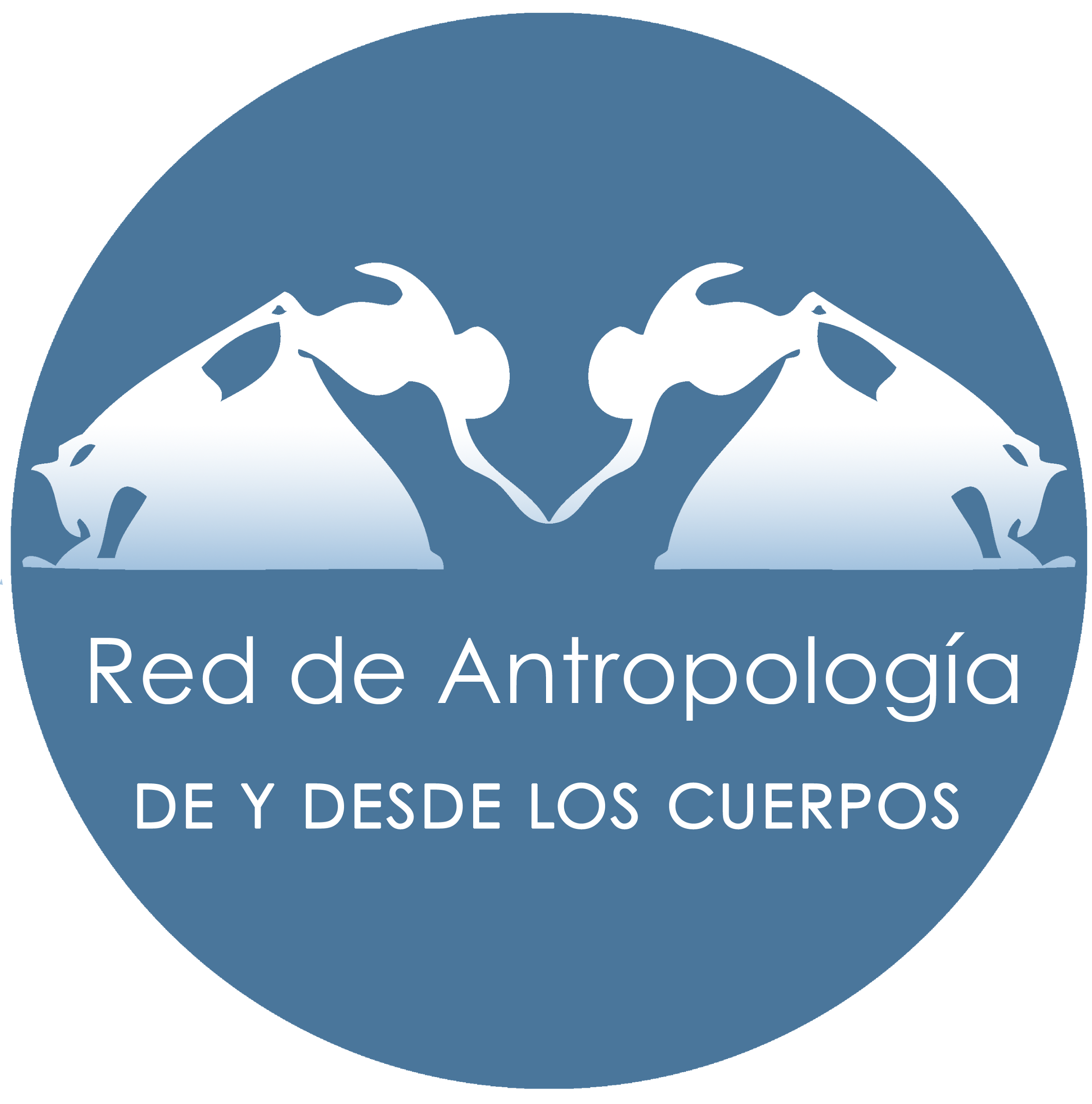 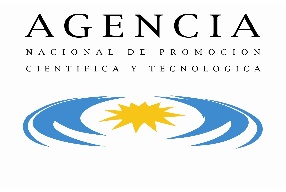 IV JORNADAS DE PERFORMANCE-INVESTIGACIÓN                  TRANS-CITANDO LAS FRONTERAS DEL ARTE Y LA CIENCIA Fac. de Filosofía y Letras, Universidad de Buenos Aires - Argentina24, 25 y 27 de Noviembre de 2017La Red de Antropología de y desde los cuerpos convoca a este a espacio de encuentro entre las ciencias sociales, las humanidades y las artes que busca abrir camino a nuevos modos de construir y transmitir  conocimientos, a través de diversos lenguajes estéticos y narrativos (sonoros y musicales, gestuales, teatrales y dancísticos, visuales, poéticos, transmediales). En esta cuarta edición, exploraremos el potencial creativo de los cruces entre la documentación, la etnografía, la experimentación performática, audiovisual, visual y transmedia, en campos temáticos vinculados a las corporalidades y las subjetividades en las culturas. Se presentarán trabajos de grupos de Argentina, Colombia y México, integrantes de nuestra Red y también se abre la convocatoria a la Instalación de obras audiovisuales, visuales, sonoras y transmedia, que cristalicen procesos de investigación que desafíen los límites de la investigación-creación científica y artística, creando espacios liminares entre los géneros documental, etnográfico, científico y experimental (VER CONVOCATORIA I). Asimismo, se invitará a lxs asistentes al Taller de performance-investigación, en el cual a partir del uso de diversos dispositivos (videos, fotografías, dibujos, sonoridades, instalaciones, gestos), propondremos un registro y exploración creativa de las presentaciones, para generar así nuevas síntesis grupales. Finalmente, el 27 de noviembre, un grupo de tesistas de la Red expondrá sus trabajos en un Foro Abierto a la intervención de los comentaristas y del público asistente (CONVOCATORIA II). Las IV Jornadas de Performance-investigación se desarrollarán en la Fac. de Filosofía y Letras de la UBA_El 24/11, de 17 a 21.30hs y el 25/11, de 9.30 a 13.30hs, en la sede del  Centro Cultural Paco Urondo. 25 de Mayo 217, Buenos Aires, ArgentinaEl 27/11, de 17 a 21hs en la sede de Puán 470, 1 piso, Aula 151, Buenos Aires, Argentina.SE ENTREGARÁN CERTIFICADOS DE PARTICIPACIÓN y ASISTENCIA.LAS JORNADAS SON GRATUITAS, con BONOS CONTRIBUCIÓN que se ofrecerán ese día, para solventar los gastos de producción.  INSCRIPCIÓN:Para inscribirte, te invitamos a que envíes un breve video de no más de 20 segundos, en el que con palabras, sonidos, movimientos y/o  imágenes, manifiestes por qué te gustaría participar o que expectativas tienes sobre estas jornadas. Por favor, acláranos también en el mail de envío, si ése video puede ser usado (o no) para la divulgación del evento en las redes sociales. En caso de que no puedas enviarnos el video, por favor mándanos una síntesis de no más de 5 renglones. Escribir a: antropologiadelcuerpo@gmail.com aclarar en asunto del mail: INSCRIPCION-APELLIDOPLAZO DE INSCRIPCION: 15 de Agosto al 20 de Octubre de 2017  CONVOCATORIA I:INSTALACION DE TRABAJOS AUDIOVISUALES, FOTOGRÁFICOS, ILUSTRACIÓN, SONOROS Y TRANSMEDIASe abre la convocatoria a obras audiovisuales, visuales, sonoras y transmedia que sean el resultado de procesos de investigación en torno a las corporalidades-subjetividades, y que desafíen los límites de la investigación-creación científica y artística, creando espacios liminares entre los géneros documental, etnográfico, científico y experimental.En el caso de ser: -Obras fotográficas y/o de ilustración: no deberán superar las 10 imágenes por obra, y deberá ser enviadas junto con el título del proyecto, año, autor/es, tema y descripción de 1 página como máximo.-Obras audiovisuales y/o transmedia: deberán enviar un link de visualización (con la clave de acceso si fuera necesario)  junto con el título del proyecto, año, autor/es, tema y descripción/sinopsis del proyecto de 1 página como máximo. Las obras audiovisuales deberían tener máximo 10 minutos.-Obras sonoras: deberán enviar un link o archivo junto con el título del proyecto, año, autor/es, tema y descripción/sinopsis del proyecto de 1 página como máximo.Las obras audiovisuales, de ilustración y transmedia seleccionadas serán proyectadas durante las Jornadas en un Foro Abierto. En ese espacio de discusión se pondrá en debate y analizarán los diferentes aspectos involucrados en su realización así como los diálogos o articulaciones entre artes, ciencias sociales y humanidades que  proponen. Nos acompañarán comentaristas especialistas en el tema.Plazo de recepción de trabajos: Hasta el 20 de Octubre de 2017 a: antropologiadelcuerpo@gmail.com Aclarar en el Asunto del mensaje CONVOCATORIA I - APELLIDO y Medio elegido (FOTO, AUDIOVISUAL, ETC.)CONVOCATORIA IIFORO DE TESISTAS DE LA RED DE ANTROPOLOGÍA DE Y DESDE LOS CUERPOS Se invita a lxs miembros de la Red de Antropología de y desde los cuerpos, que estén realizando actualmente sus TESIS DE GRADO Y/O POSGRADO, a enviar un resumen de no más de 8 hojas de sus principales problemáticas y preguntas de investigación (letra Times new roman 12, espacio doble, hoja A4, márgenes 2,5 cm), si lo desean, acompañado de fotografías o ilustraciones (hasta 10), videos, registros sonoros o performances (hasta 10 minutos, especificando el link de acceso). Estos trabajos serán compartidos previamente vía mail con el grupo de tesistas, comentadores y público asistente, para facilitar así la discusión y el debate. La presentación oral-visual-performática de cada tesista no podrá exceder los 20 minutos, y se desarrollará el día 27 de Noviembre, en la Facultad de Filosofía y Letras de la UBA, por la tarde (aula y horario a confirmar). Por disponibilidad de tiempo y para facilitar la discusión, sólo se seleccionarán 10 trabajos de miembros de la Red, priorizando la representación de los diferentes países así como la especificidad de cada proyecto en relación a los temas de las Jornadas. No obstante, invitamos a que lxs tesistas no seleccionadxs participen como asistentes al Foro, pues entendemos que este tipo de intercambios enriquecen a todxs sus participantes.  Plazo de recepción al Foro de tesistas: Hasta el 20 de Octubre de 2017 a: antropologiadelcuerpo@gmail.com. Aclarar en el cuerpo del mensaje CONVOCATORIA II – APELLIDOEnviar nombre, pertenencia institucional, universidad y carrera donde realiza su tesis, directores y adjunto el trabajo (según las características señaladas). Aclaración: se necesita estar inscriptx previamente en la Red para participar de este Foro. Ver “Cómo participar”, en: http://red.antropologiadelcuerpo.com/GRUPOS ORGANIZADORES: ARGENTINAEquipo de Antropología del Cuerpo y la Performance-ICA, Fac. de Filosofía y Letras, UBA (Coord. S. Citro) Área de Artes de Investigaciones en Artes Liminales-IAE,  Fac. de Filosofía y Letras, UBA (Coord. P. Aschieri) Equipo de Antropología de la Subjetividad - ICA,  Fac. de Filosofía y Letras, UBA (Coord. P. Cabrera) Grupo de Investigaciones Etnográfico Teatrales (Coord. María Luz Roa), Fac. de Filosofía y Letras, UBA.Grupo de Estudio sobre Cuerpo (Coord. S. Mora), Fac. de Humanidades y Ciencias de la Educación, UNLP.Área de Antropología del Cuerpo (Coord. M. Rodríguez), Fac. de Humanidades y Artes, UNR. COLOMBIALìnea de Investigación en Estudios Críticos de las Corporeidades, las Sensibilidades y las Performatividades (Coord. S. Castillo Ballén), Fac. de Artes ASAB, Universidad Distrital Francisco José de Caldas, Bogotá.MEXICOLínea Cuerpo y Poder (Coord. J. Ramírez Velázquez), Posgrado de Antropología Física, Escuela Nacional de Antropología e Historia, México DF.COMISIÓN ORGANIZADORADra. Patricia Aschieri (UBA-UNTREF-Argentina)
Dra. Paula Cabrera (UBA-Argentina)
Dra. Sonia Castillo Ballen (Universidad Distrital de Bogota-Colombia)
Dra. Silvia Citro (CONICET-UBA-Argentina)
Dra. Sabrina Mora (CONICET-UNLP-Argentina)
Dr. Rodolfo Puglisi (CONICET-UBA- Argentina)
Dra. Josefina Ramírez Velázquez (ENAH-México)
Dra. María Luz Roa (CONICET-UBA- Argentina)
Prof. Soledad Torres Agüero (UBA-Argentina)
Dra. Manuela Rodríguez (CONICET-UNR-Argentina) Producción general de las Jornadas: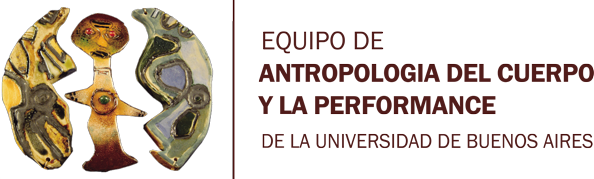 Coordinación de la producción: María Luz Roa y Soledad Torres Agüero 